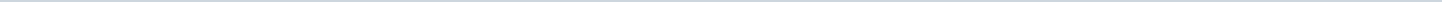 Geen documenten gevonden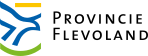 Provincie FlevolandAangemaakt op:Provincie Flevoland29-03-2024 08:24Hoe dan?!0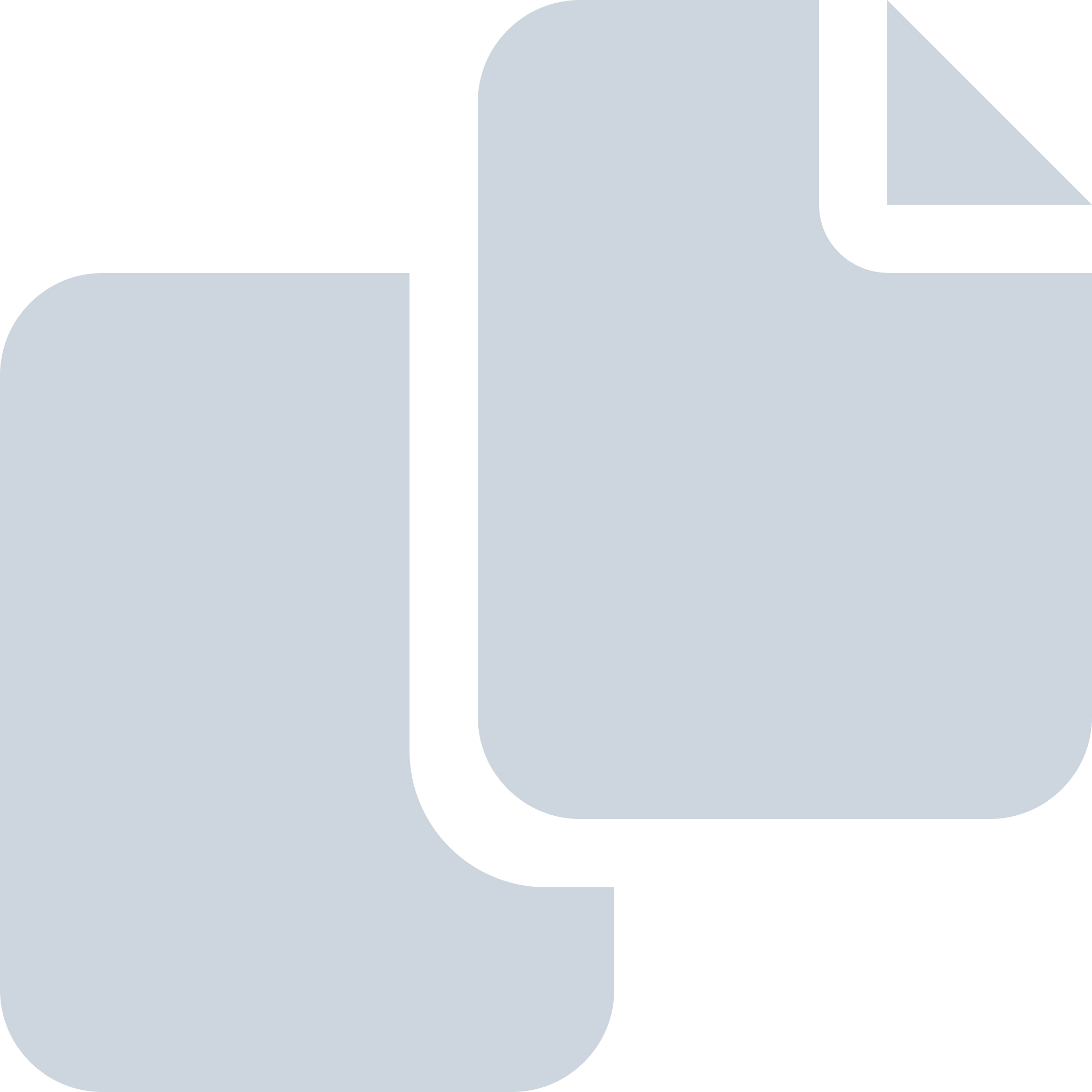 Periode: 2024